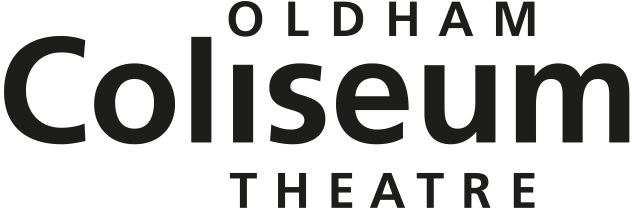 Charitable Causes Ticket RequestsCharitable Causes Ticket RequestsNameContact detailsEmail addressCharity no. (if applicable)What charity/cause is it for?When is the event?Where is it?What is the event for?Who is holding it?Any further details you’d like to add?Please attach any letters from charitable bodies. Please send this form by email to: charitytickets@coliseum.org.ukPlease attach any letters from charitable bodies. Please send this form by email to: charitytickets@coliseum.org.uk